Бизнес-Требованияк Автоматизированной системеуправления операционными рискам БанкаВведениеОписание проектаРазработка программного обеспечения для автоматизации системы управления рисками в Банке. Программа будет предоставлять инструменты для учета и классификации событий операционного риска (ОР), мониторинг ключевых индикаторов рисков, создание отчетов и интеграция с другими системами Банка.Цели и ожиданияЦелью проекта является повышение эффективности управления рисками в Банке через автоматизацию процессов учета, анализа и отчетности по рискам. Ожидается улучшение оперативности принятия управленческих решений и сокращение временных затрат на административные процессы.Система должна удовлетворять рекомендации Базельского комитета по банковскому надзору (Базель III) и требованиям Национального Банка Кыргызской Республики.Целевая аудиторияПрограммное обеспечение будет использоваться сотрудниками Банка, включая руководителей, риск-менеджеров и риск-координаторов, для учета анализа и управления рисками, а также администраторами системы для распределения прав доступа.ТребованияФункциональные требованияАвторизация пользователей с использованием их доменных учетных записей в Active Directory.Учет и классификация событий операционного риска:с возможностью группировки событий ОР по источнику, причине возникновения риска.с последующей декомпозицией по всем возможным измерениям, такими как вид риска, источник риска, направление бизнеса и другие.возможность включение дополнительных классификаций, видов рисков.возможность дополнять, корректировать связанные справочники.Мониторинг ключевых индикаторов риска (КИР)Создание и обновление Карты рисковПроведение анкетирования и самооценки по рискамГенерация отчетов и аналитики по рискам (формат .xlsx, .pdf). Система должна предоставлять возможность построения отчетных форм по основным объектам системы на разные периоды и даты, Расчет сумм фактических и возможных убытков, потерь за период.Формирование мероприятий по воздействию на риск и мониторинг их исполнения.Интеграция с системами банка (ЦФТ, JIRA Outlook). Карточка события операционного риска должна заполнятся:по проводкам из АБС по недостачам и излишкам в кассе или в банкоматепо инцидентам (сбои) в информационных системах из JIRAпо сообщениям из OutlookВедение истории изменения по карточке риска.Система должна иметь возможность назначать задачи (делегировать) индивидуальным пользователям, а также и их группам. Также направлять уведомления/напоминания через Outlook сотрудникам, которым делегирована задачаБлок Администрирования должен обеспечить возможности для распределения прав доступа к системе и организации администрирования.Нефункциональные требованияБезопасность данных и соответствие нормативным требованияВысокая доступность и производительность системыИнтуитивно понятный интерфейс с единой формой и цветовой стандартизациейЛокализация на русском языке (с возможностью в будущем довить кыргызский язык)Корректный синтаксис и дизайн элементов пользовательского интерфейсаМиграция данных из АБСВ рамках проекта должна быть выполнена миграция накопленных данных (единоразовая загрузка данных из внешних источников): база событий операционного риска (в формате Excel)Описание Бизнес-процессаУчет и классификация событий операционного рискаВыявление событий ОР осуществляется на постоянной основе подразделениями Банка.Регистрация события ОР в системе может происходить автоматизированным способом (в случае если настроена интеграция с ИТ системой) и ручным вводом в базу данных ОР.При выявлении события ОР работник Банка проводит первичную регистрацию события в системе и вводит необходимую информацию о событии операционного риска, в частности:дата и время, когда событие ОР произошло;описание события операционного риска;вид операционного риска в соответствии с загруженным справочником;подразделение Банка, в котором произошло событие операционного риска;подразделение Банка, выявившее событие операционного риска;причину возникновения события ОР;тип события операционного риска в соответствии с загруженным справочником;категорию источника возникновения события в соответствии с загруженным справочником;направление деятельности и наименование бизнес-процесса в соответствии с Классификатором;предварительные меры, направленные на уменьшение негативного влияния операционного риска и их статуси другие данные, для примера текущая форма ввода прилагается (см п.5.3.)Информация направляется Риск-менеджерам. Риск-менеджер анализируют полученную информацию, запрашивает уточняющие сведения для классификации события, при необходимости может возвратить карточку события сотруднику, который завел событие в систему.Риск-менеджер после полной классификации и установления уровня потерь принимает решение о необходимости регистрации события в отчет ОР (чек-бокс или меняет состояние события). В случае, если по событию операционного риска требуется план мероприятий по его устранению / недопущению повторения события в будущем, риск-менеджер совместно с рабочей группой по событию ОР (при необходимости) формирует меры, направленные на уменьшение негативного влияния операционного риска. План мероприятий согласуется с руководителями сотрудников, которым делегированы задачи. После согласования плана мероприятий, поручения направляются уполномоченным сотрудникам на исполнение. До исполнения сформированного плана действий событие не может считаться закрытым.Мониторинг ключевых индикаторов риска (КИР)Проведение анкетирования и самооценки по рискамСроки поставкиСрок поставки MVP 2 месяцаСрок тестирования и доработки 1 месяцВвод в продуктовую эксплуатацию через 3 месяца с начала проектаСрок поддержки до 12 месяцевПриложенияФорма отчета НБКР (прилагается)СправочникиВиды деятельности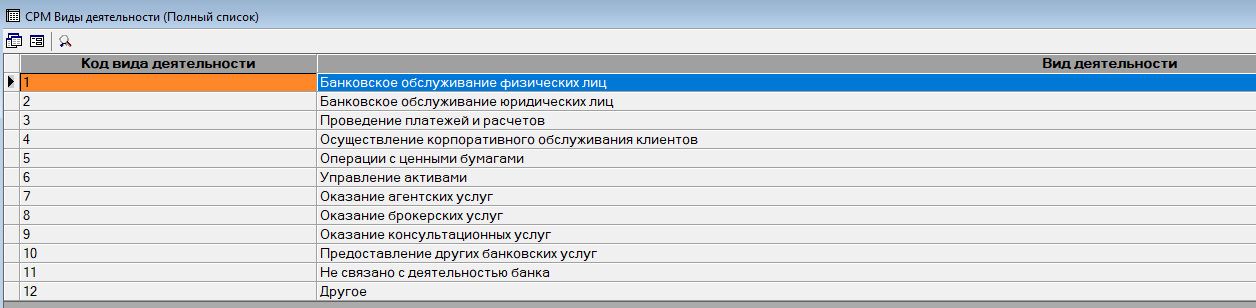 Виды событий, инцидентовВиды платежных систем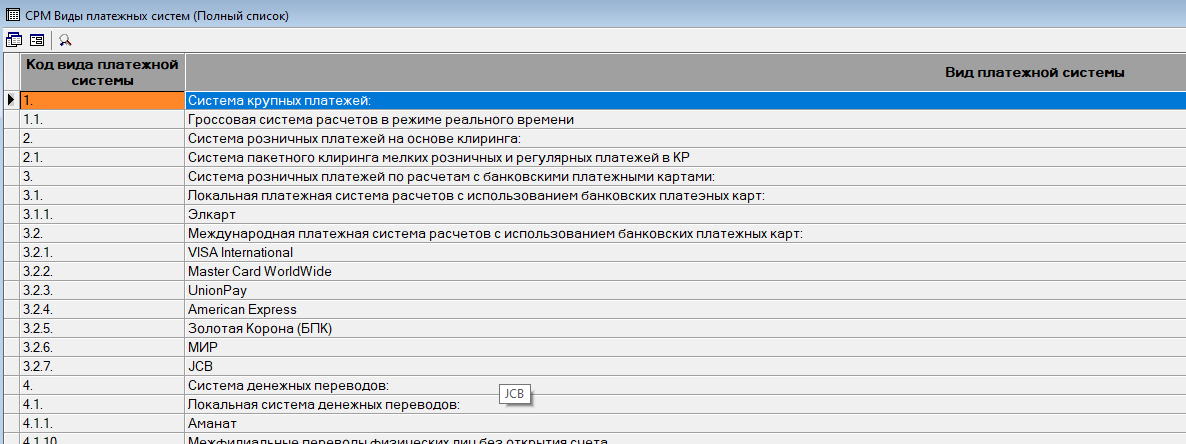 Категории событийМетод управления риск-событием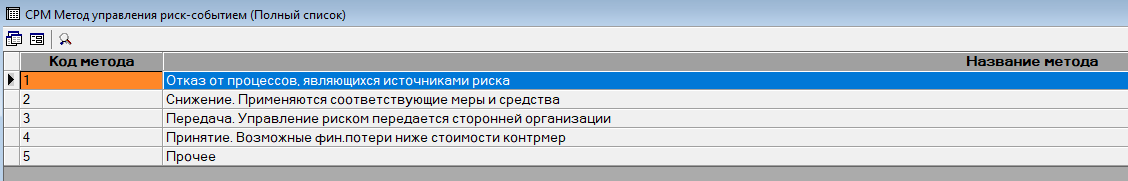 Статусы исполнения контрольных мер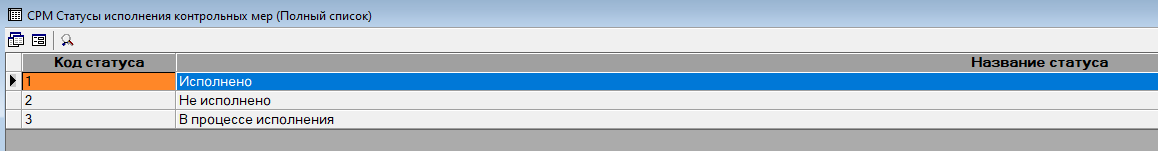 Типы операционных событий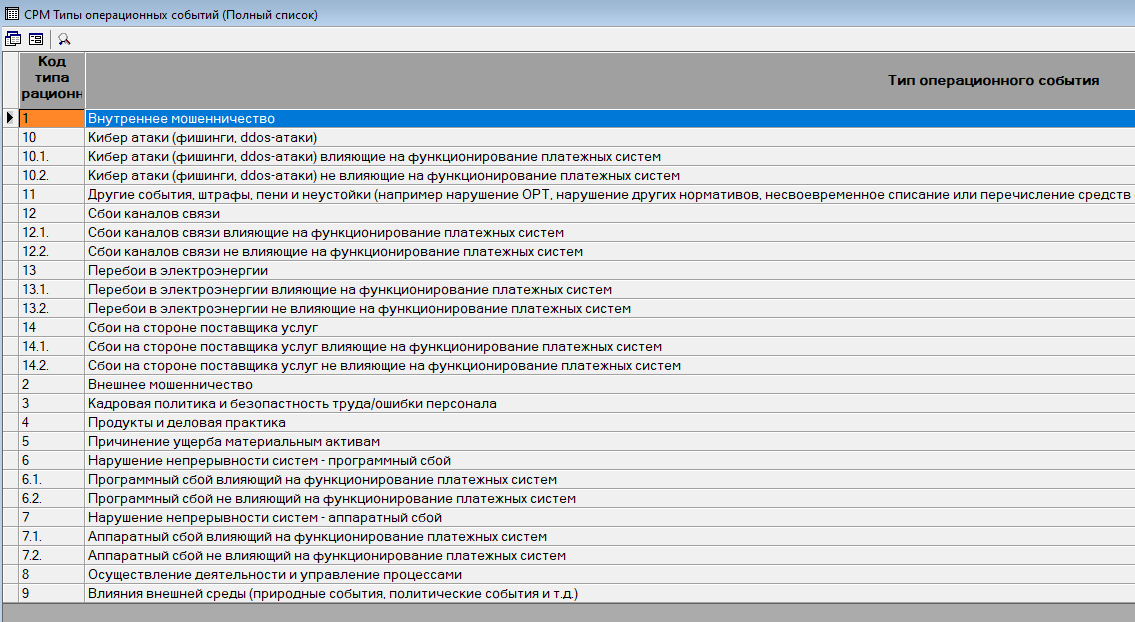 Уровень рискауровень влияния на деятельность банкауровень влияния на репутациюуровень влияния на финансы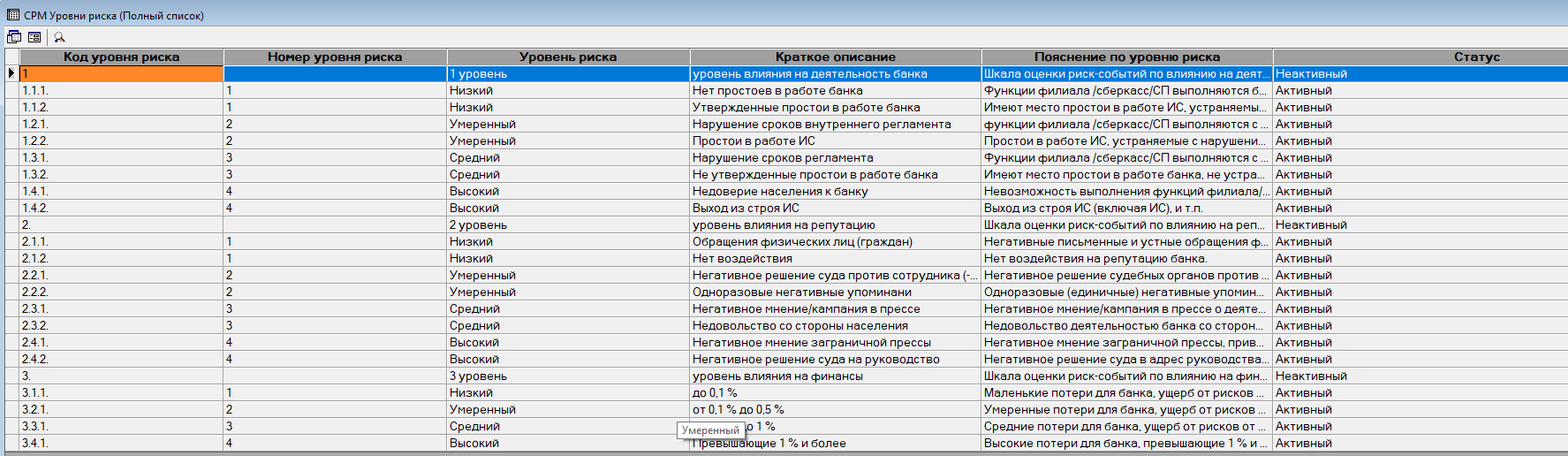 ПодразделенияДля примера «Форма ввод риск события» в текущей версии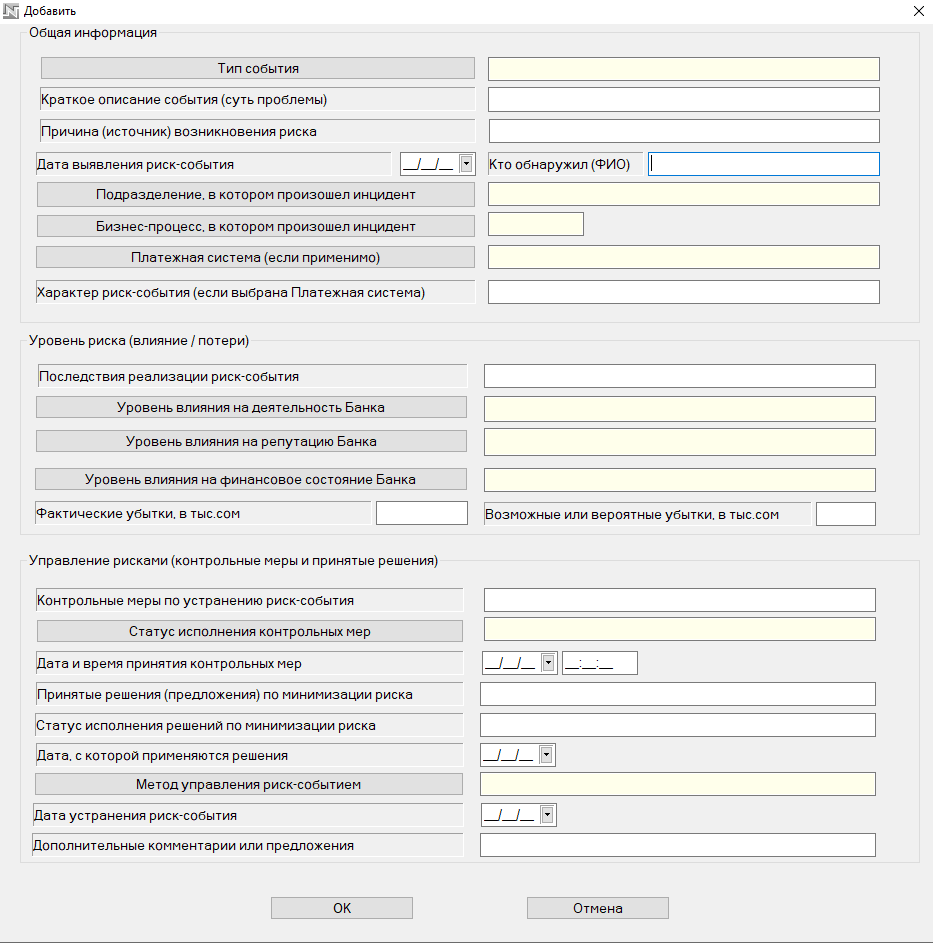 